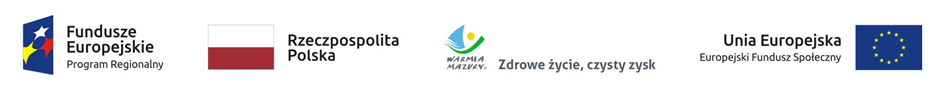 Zmiany w realizacji zajęć projektu Projekt pod nazwą:Rozwój kompetencji kluczowych w Szkole Podstawowej w Wilczkowie, o nr RPWM.02.02.01-28-0086/17jest współfinansowany ze środków Unii Europejskiej w ramach Europejskiego Funduszu Społecznego. Jednostka realizująca projekt: Szkoła Podstawowa w Wilczkowie.Zajęcia projektowe w/g harmonogramuZajęcia projektowe w/g harmonogramuZajęcia projektowe w/g harmonogramuZajęcia projektowe w/g harmonogramuZajęcia projektowe w/g harmonogramuZajęcia projektowe zrealizowane w innym terminieZajęcia projektowe zrealizowane w innym terminieZajęcia projektowe zrealizowane w innym terminieZajęcia projektowe zrealizowane w innym terminieZajęcia projektowe zrealizowane w innym terminieNazwa zajęćData grupalekcjaGodzinaData grupalekcjaGodzinaEksperyment przyrodniczyA. Tomaszkiewicz17.04.2019V713.10-13.5512.04.2019V713.10-13.55Eksperyment przyrodniczyA. Tomaszkiewicz19.04.2019VI814.05-14.5010.04.2019VI915.00-15.45Zajęcia dydaktyczno-wyrównawcze z j. angielskiegoD. Łukasiak-Decyk16.04.2019II814.05-14.5009.04.2019II915.00-15.45Zajęcia dydaktyczno-wyrównawcze z j. angielskiegoD. Łukasiak-Decyk03.05.2019I713.10-13.5510.04.2019I713.10-13.55Zajęcia dydaktyczno-wyrównawcze z matematykiM. Połoniewicz18.04.2019II612.10-12.5508.04.2019II915.00-15.45Zajęcia dydaktyczno-wyrównawcze z matematykiM. Połoniewicz23.04.2019III814.05-14.5011.04.2019III814.05-14.50Zajęcia dydaktyczno-wyrównawcze z matematykiGóralczyk17.04.2019I612.10-12.5509.04.2019I713.10-13.55Eksperyment matematycznyGóralczyk16.04.2019I612.10-12.5511.04.2019I814.05-14.50Zajęcia z programowaniaJ. Horyd15.04.2019I512.10-12.5511.04.2019I713.10-13.55Zajecia rozwijające z j. niemieckiego M. Stokowska16.04.2019II814.05-14.5009.04.2019II915.00-15.45Zajęcia z programowania15.04.2019III814.05-14.5008.04.2019III915.00-15.45